POLIZIA: TERMINATO IL RIORDINO, PARTONO LE PROCEDURE NEGOZIALI Redazione web /  7 July 2017 / 0 Comments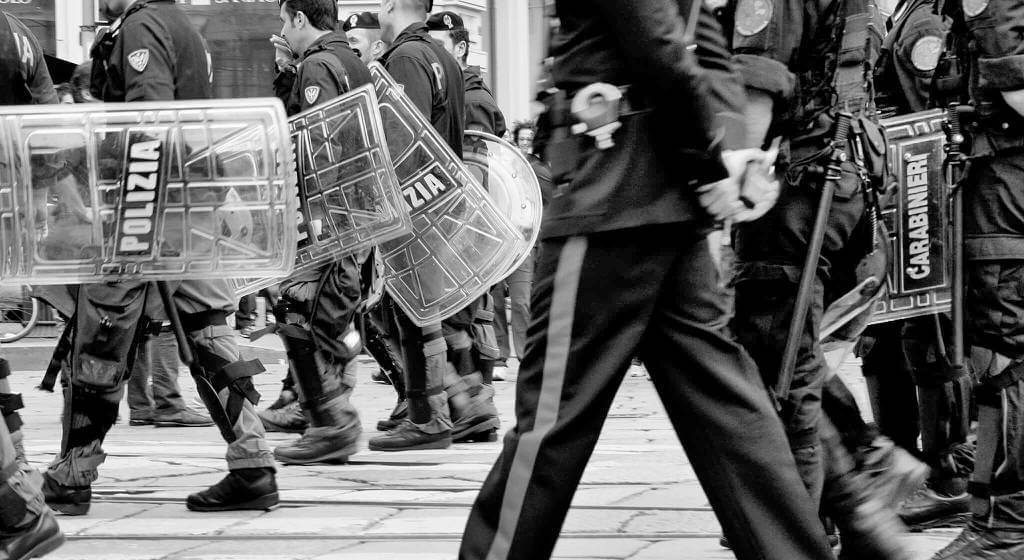 2SHARES Facebook Twitter Pinterest Google+